В соответствии со статьями 33, 34 Градостроительного кодекса Российской Федерации, решением Совета депутатов города Новосибирска от 24.06.2009 № 1288 «О Правилах землепользования и застройки города Новосибирска», с учетом рекомендаций, содержащихся в заключении комиссии по подготовке проекта правил землепользования и застройки города Новосибирска от 19.10.2018 № 150, руководствуясь Уставом города Новосибирска, ПОСТАНОВЛЯЮ:1. Отклонить предложение о внесении изменений в решение Совета депутатов города Новосибирска от 24.06.2009 № 1288 «О Правилах землепользования и застройки города Новосибирска» (в редакции решений Совета депутатов города Новосибирска от 26.05.2010 № 69, от 28.09.2010 № 139, от 28.04.2011 № 360, от 27.06.2012 № 642, от 19.09.2012 № 674, от 27.02.2013 № 797, от 26.06.2013 № 898, от 26.02.2014 № 1047, от 22.10.2014 № 1199, от 26.11.2014 № 1221, от 31.03.2015 № 1315, от 02.12.2015 № 94, от 23.06.2016 № 231, от 19.10.2016 № 285, от 14.02.2017 № 353, от 19.06.2017 № 467, от 25.10.2017 № 501, от 01.12.2017 № 517, от 23.05.2018 № 625) Одаренко Т. И. об изменении  зоны природной (Р-1) в границах территории на зону застройки индивидуальными жилыми домами (Ж-6) согласно приложению к настоящему постановлению в связи с тем, что предложение не соответствует планируемому развитию функциональных зон, определенному Генеральным планом города Новосибирска, не учитывает границы земельных участков из земель населенных пунктов, занятых лесами, определенные постановлением мэрии города Новосибирска от 21.03.2016 № 1029 «Об утверждении схемы расположения земельного участка на кадастровом плане территории для организации озелененной территории общего пользования по Дачному шоссе в Заельцовском районе», а также не учитывает постановление мэрии города Новосибирска от 25.10.2017 № 4819 «Об отклонении предложения о внесении изменений в решение Совета депутатов города Новосибирска от 24.06.2009 № 1288 «О Правилах землепользования и застройки города Новосибирска», решение Центрального районного суда по гражданскому делу 
№ 2а-1250/2018, вынесенное 22.02.2018.2. Департаменту строительства и архитектуры мэрии города Новосибирска:2.1. Разместить постановление на официальном сайте города Новосибирска в информационно-телекоммуникационной сети «Интернет».2.2. Направить копию постановления заявителю.3. Департаменту информационной политики мэрии города Новосибирска обеспечить опубликование постановления.4. Контроль за исполнением постановления возложить на заместителя мэра города Новосибирска – начальника департамента строительства и архитектуры мэрии города Новосибирска. Сачкова2275017ГУАиГПриложение к постановлению мэрии города Новосибирскаот 19.12.2018 № 4497ФРАГМЕНТ карты градостроительного зонирования территории города Новосибирска 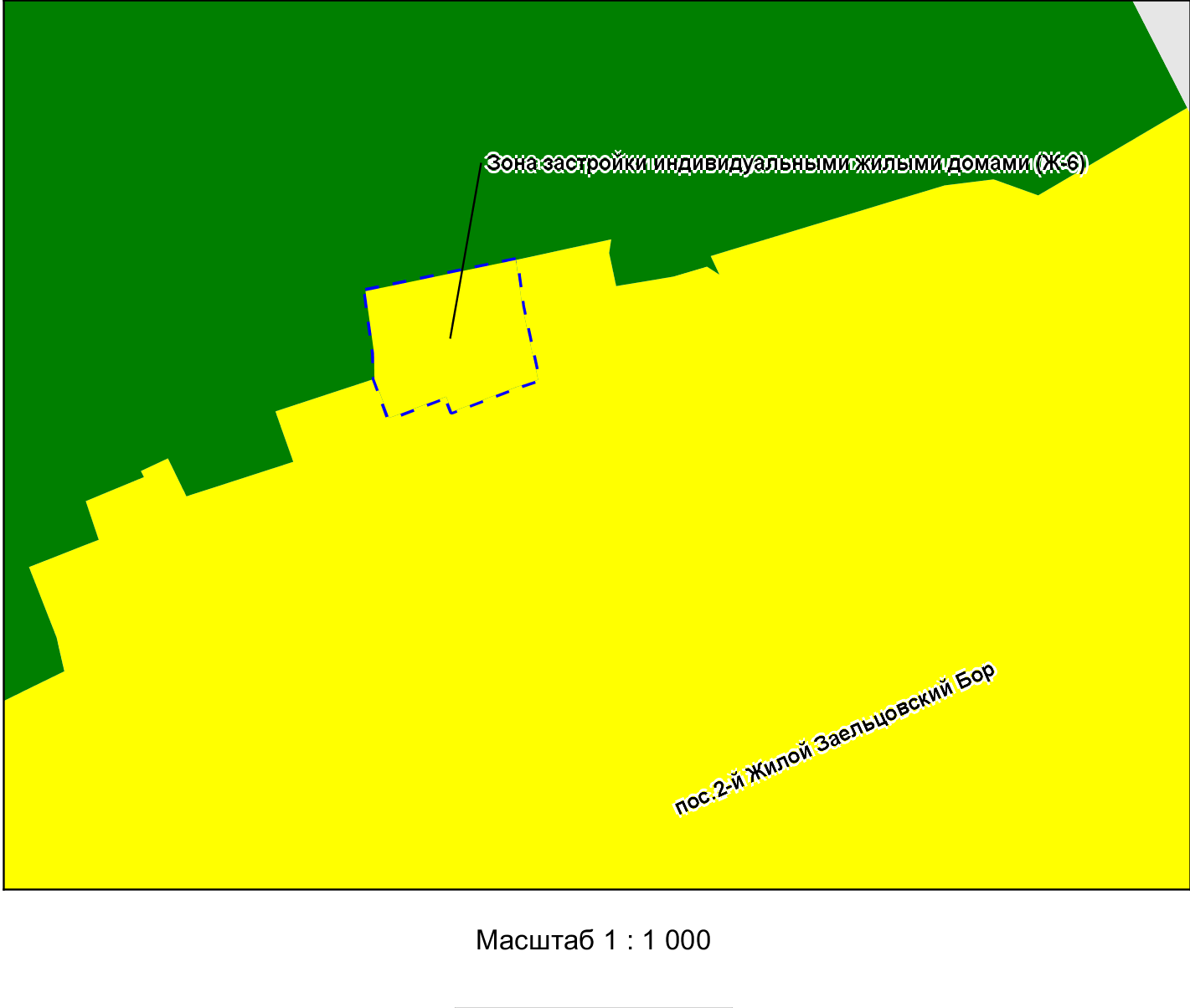 _____________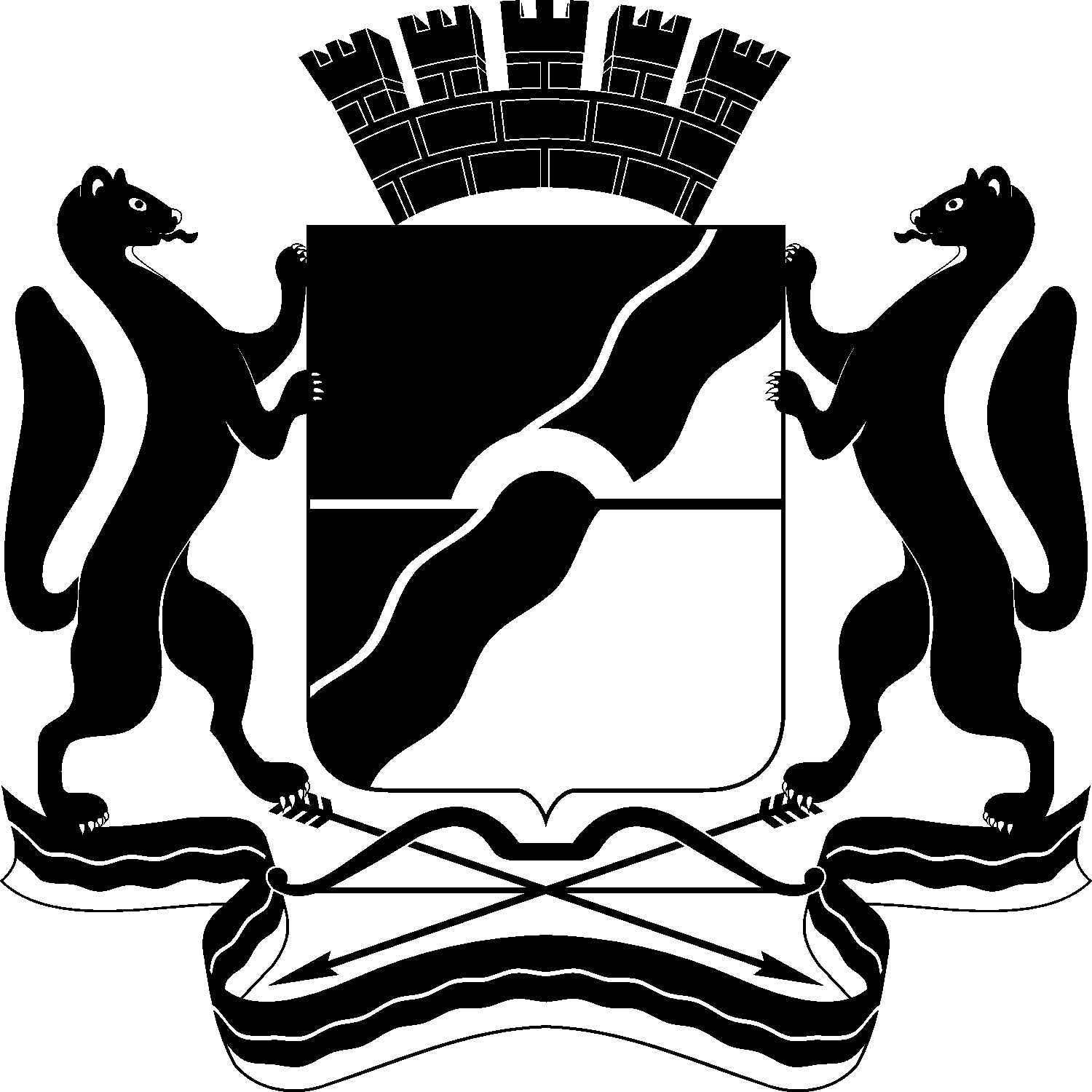 МЭРИЯ ГОРОДА НОВОСИБИРСКАПОСТАНОВЛЕНИЕОт  	  19.12.2018		№       4497   	Об отклонении предложения о внесении изменений в решение Совета депутатов города Новосибирска от 24.06.2009 № 1288 «О Правилах землепользования и застройки города Новосибирска»Мэр города НовосибирскаА. Е. Локоть